Česká mše vánoční Autor: Andrea Tláskalová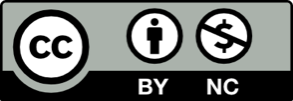 Toto dílo je licencováno pod licencí Creative Commons [CC BY-NC 4.0]. Licenční podmínky navštivte na adrese [https://creativecommons.org/choose/?lang=cs].  Video:  Česká mše vánoční1. Najdi na obrázcích oblíbené postavičky z knih Josefa Lady a očísluj obrázky:1 – kocour Mikeš; 2 – kmotra liška;  3 – Mulisákův Bubáček; 4 – kozel Bobeš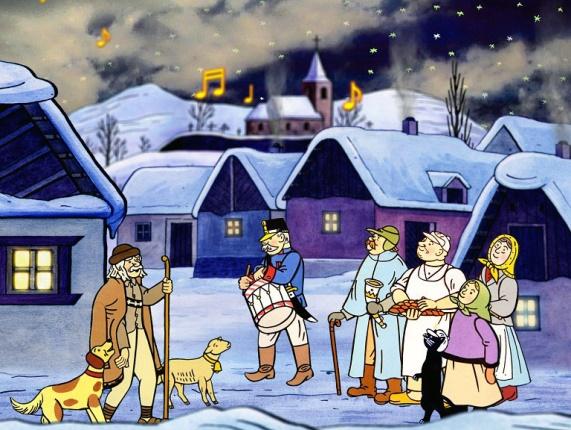 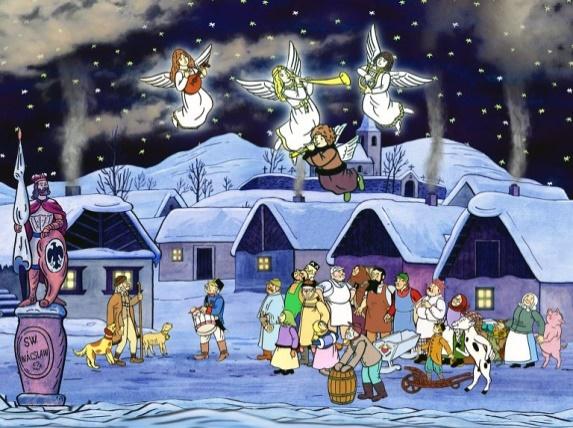 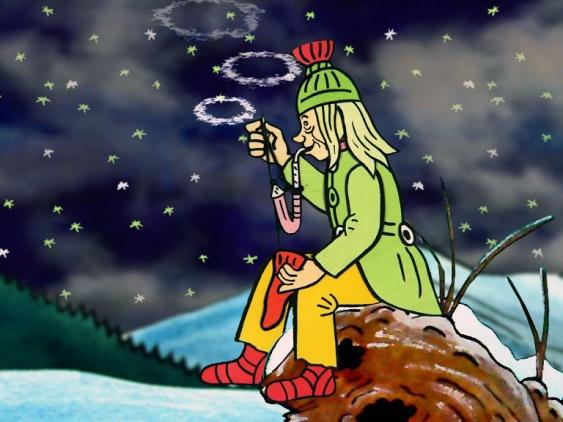 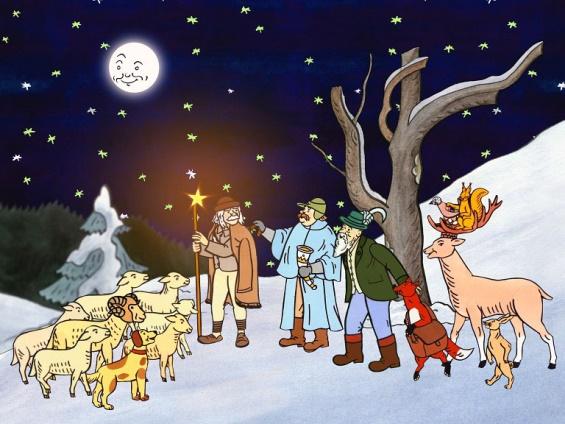 2. Vyber si jednu postavu z obrázku. Vymysli a napiš o ní vánoční příběh._____________________________________________________________________________________________________________________________________________________________________________________________________________________________________________________________________________________________________________________________________________________________________________________________________________________________